Ljubljana, 25. 01. 2017VLOGA ZA LICENCO A2 / A3 ZA VODJE MLAJŠIH KATEGORIJ V KLUBIH, KI SO VKLJUČENI V LICENCIRANJE KZSVlogo mora vodja mlajših kategorij, ki je kandidat za licenco A2 ali A3, oddati najkasneje do 10. 9. tekočega leta. Vloga je sestavljena iz spodaj naštetih obrazcev, ki morajo biti v celoti izpolnjeni. Vlagatelj se obvezuje k točnosti podatkov in nosi vso odgovornost za morebitne nepravilno navedene podatke. Vse gradivo je zaupne narave in bo pregledano s strani tri-članske komisije, ki jo imenuje IO ZKTS. PODATKI O VODJI MLAJŠIH KATEGORIJ:
Ime in priimek: 
Trenerska številka: 
Strokovni naziv: 
Klub: 
Ekipa 1, ki jo trenirate in vodite: 
Ekipa 2, ki jo trenirate / vodite: Sodelovanje s članskim trenerjem: Igralci iz mladinskega pogona, ki so vključeni v člansko ekipo: OBRAZEC 1 – VPRAŠALNIK O OPRAVLJANJU OSNOVNIH NALOGAli imate sestanke z ekipo? Kako pogosto? Ali nadzorujete šolski uspeh in komunicirate s šolskim osebjem? Kako pogosto? Ali analizirate tekme svoje ekipe? Koliko ur tedensko vam to vzame? Ali analizirate svoje nasprotnike? Koliko ur tedensko vam to vzame? Ali nadzorujete treninge ostalih selekcij? Koliko treningov tedensko in katere selekcije? Domače tekme katerih selekcij (ki jih ne trenirate) si ogledate in koliko?
(primer Člani – vse, U17 -1x mesečno)
Ali imate sestanke s trenerji? Kako pogosto imate sestanke s trenerji? 
(primer 1x mesečno)
Ali ste prisotni na članskih treningih? 
Kolikokrat tedensko? Koliko tekem imate tedensko? Koliko ur tedensko porabite za pripravo na treninge?  Ali imate arhiv vseh priprav za treninge?  Ali vodite evidenco prisotnost vaših igralcev?  Ali oddajate v klubu mesečna poročila o delu?  Ali zahtevate od vaših trenerjev poročilo o delu?  OBRAZEC 2 – TEDENSKI CIKLUS ZA EKIPO U19E- ekipni
I – individualni
K – telesna priprava
T – Ligaška tekma
P – Pripravljalna tekma
PRIPRAVLJALNO OBDOBJE OD   DO  
TEKMOVALNO OBDOBJE
OD   DO  
PREHODNO OBDOBJE
OD   DO  OBRAZEC 3 – TEDENSKI CIKLUS ZA EKIPO U17E- ekipni
I – individualni
K – telesna priprava
T – Ligaška tekma
P – Pripravljalna tekma
PRIPRAVLJALNO OBDOBJE OD   DO  
TEKMOVALNO OBDOBJE
OD   DO  
PREHODNO OBDOBJE
OD   DO  OBRAZEC 4 – TEDENSKI CIKLUS ZA EKIPO U15E- ekipni
I – individualni
K – telesna priprava
T – Ligaška tekma
P – Pripravljalna tekma
PRIPRAVLJALNO OBDOBJE OD   DO  
TEKMOVALNO OBDOBJE
OD   DO  
PREHODNO OBDOBJE
OD   DO  OBRAZEC 5 – DELOVNI TEDEN Opis vseh aktivnosti, ki jih imate v mladinskem pogonu (U19 – U9) PRIMER TEDENSKA CIKLA DELA V KLUBU V TEKMOVALNI SEZONIPonedeljek (primer)
TorekSredaČetrtekPetek Sobota Nedelja OBRAZEC 6 – ORGANIZACIJSKI NAČRT1. V prihajajoči sezoni so tri glavne naloge, ki smo si jih zadali v mladinskem pogonu sledeče:
2. Največji problemi s katerimi se srečujemo in ukrepi za odpravo le-teh: 
3. Na področju marketinga izvajamo naslednje aktivnosti: 
4. Imamo Facebook profil (naslov): 
5. Imamo spletno stran (naslov):
6. Imamo Twitter profil (naslov):
7. Organiziramo klubski kamp (kratek opis in termini): 


8. V klubu izvajamo interna izpopolnjevanja (kratek opis): 
OBRAZEC 7– CILJI IN OSEBNI CILJICILJI POSAMEZNIH EKIP V PRIHAJAJOČI SEZONI (podajte objektivno): 
(primer U19 – med 4 v Sloveniji, U17 – med 8 v Sloveniji)
VAŠE OSEBNE AMBICIJE V KARIERI: 
(primer člansko moštvo – 1. SKL)
ALI SODELUJETE OZ. STE PRIPRAVLJENI SODELOVATI V KATEREM OD PROGRAMOV KZS.
(primer sodelujem Tabor KZS, pripravljen sodelovati reprezentanca)
OBRAZEC 8– STROKOVNI KADRI(V kolikor imate več ekip, prosim dopolnite obrazec)Oseba, ki je v klubu zadolžena za telesno pripravo: Kontakt osebe, ki je zadolžena za telesno pripravo: Oseba, ki je v klubu zadolžena za sodelovanje z osnovnimi šolami: Kontakt osebe, ki je zadolžena za sodelovanje z osnovnimi šolami:  Drugi kadri (v kolikor niso našteti zgoraj): OBRAZEC 9– SODELOVANJE Z OSNOVNIMI ŠOLAMI (v kolikor do 10. 9. še ni popolnih podatkov, se obvezno dopolni do 15. 10.)Združenje košarkarskih trenerjev Slovenije / Slovenian basketball coaches association
Leskoškova 12, 1000 Ljubljana
T +386 1 520 10 18
E info@kosarkarski-trenerji.com
W www.kosarkarski-trenerji.com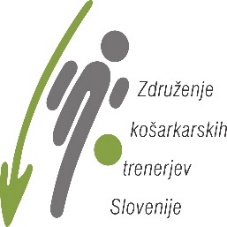 OBRAZEC 10– PODATKI O USPOSABLJANJU IGRALSKEGA KADRA ZA DRUGE KADRE V KOŠARKI (V PRETEKLI SEZONI)Druge opombe: Spodaj podpisani jamčim za verodostojnost podatkov, ki so navedeni in dovoljujem, da se podatki uporabijo za licenciranje klubov pod okriljem KZS. 

Podatki iz obrazcev 8, 9, 10 bodo posredovani oddelku za licenciranje KZS, ki jih bo nato poslal v potrditev vašemu klubu. Datum: Ime in priimek:
Podpis trenerja: 									

_____________________								POZOR: DO 10. 9. poslati, kot Wordov dokument in skeniran PDF dokument s podpisom na info@kosarkarski-trenerji.com.PonedeljekTorekSredaČetrtekPetekSobotaNedeljaDopoldnePopoldneOpombePonedeljekTorekSredaČetrtekPetekSobotaNedeljaDopoldnePopoldneOpombePonedeljekTorekSredaČetrtekPetekSobotaNedeljaDopoldnePopoldneOpombePonedeljekTorekSredaČetrtekPetekSobotaNedeljaDopoldnePopoldneOpombePonedeljekTorekSredaČetrtekPetekSobotaNedeljaDopoldnePopoldneOpombePonedeljekTorekSredaČetrtekPetekSobotaNedeljaDopoldnePopoldneOpombePonedeljekTorekSredaČetrtekPetekSobotaNedeljaDopoldnePopoldneOpombePonedeljekTorekSredaČetrtekPetekSobotaNedeljaDopoldnePopoldneOpombePonedeljekTorekSredaČetrtekPetekSobotaNedeljaDopoldnePopoldneOpombeURA (od-do)LOKACIJAAKTIVNOSTEKIPATRENERTRENER ZA TELESNO PRIPRAVOPOMOČNIKI15.00 – 17.00OŠ PoljeTreningU17Janez NovakJože PotrebuješLojze Žanko17.00 – 17.30OŠ PoljeSestanekU15Janez Novak18.00 – 19.30OŠ DobravaTreningU15Janez Novak/Filip NovakURA (od-do)LOKACIJAAKTIVNOSTEKIPATRENERTRENER ZA TELESNO PRIPRAVOPOMOČNIKIURA (od-do)LOKACIJAAKTIVNOSTEKIPATRENERTRENER ZA TELESNO PRIPRAVOPOMOČNIKIURA (od-do)LOKACIJAAKTIVNOSTEKIPATRENERTRENER ZA TELESNO PRIPRAVOPOMOČNIKIURA (od-do)LOKACIJAAKTIVNOSTEKIPATRENERTRENER ZA TELESNO PRIPRAVOPOMOČNIKIURA (od-do)LOKACIJAAKTIVNOSTEKIPATRENERTRENER ZA TELESNO PRIPRAVOPOMOČNIKIURA (od-do)LOKACIJAAKTIVNOSTEKIPATRENERTRENER ZA TELESNO PRIPRAVOPOMOČNIKIU19Glavni trenere-pošta / gsmStrokovni nazivPisna pogodbaProfesionalecPomočnikStrokovni nazivPisna pogodbaProfesionalecTrener za telesno pripravoFizioterapevtZdravnikU17Glavni trenere-pošta / gsmStrokovni nazivPisna pogodbaProfesionalecPomočnikStrokovni nazivPisna pogodbaProfesionalecTrener za telesno pripravoFizioterapevtZdravnikU15Glavni trenere-pošta / gsmStrokovni nazivPisna pogodbaProfesionalecPomočnikStrokovni nazivPisna pogodbaProfesionalecTrener za telesno pripravoFizioterapevtZdravnikU13Glavni trenere-pošta / gsmStrokovni nazivPisna pogodbaProfesionalecPomočnikStrokovni nazivPisna pogodbaProfesionalecTrener za telesno pripravoFizioterapevtU11Glavni trenere-pošta / gsmStrokovni nazivPisna pogodbaProfesionalecPomočnikU9Glavni trenere-pošta / gsmStrokovni nazivPisna pogodbaProfesionalecPomočnikIME IN PRIIMEKDELOVNO MESTOPROFESIONALECOsnovna šola1. – 3. razred4. – 6. razred7. – 9. razredSodelovanje SuperšolarKZS Igriva K.najmlajši mlajši (6., 7. r) starejši (8., 9. r) najmlajši mlajši (6., 7. r) starejši (8., 9. r) najmlajši mlajši (6., 7. r) starejši (8., 9. r) najmlajši mlajši (6., 7. r) starejši (8., 9. r) najmlajši mlajši (6., 7. r) starejši (8., 9. r) najmlajši mlajši (6., 7. r) starejši (8., 9. r) najmlajši mlajši (6., 7. r) starejši (8., 9. r) najmlajši mlajši (6., 7. r) starejši (8., 9. r) Osnovna šola1. – 3. razred4. – 6. razred7. – 9. razredSodelovanje SuperšolarKZS Igriva K.najmlajši mlajši (6., 7. r) starejši (8., 9. r) najmlajši mlajši (6., 7. r) starejši (8., 9. r) najmlajši mlajši (6., 7. r) starejši (8., 9. r) najmlajši mlajši (6., 7. r) starejši (8., 9. r) najmlajši mlajši (6., 7. r) starejši (8., 9. r) najmlajši mlajši (6., 7. r) starejši (8., 9. r) najmlajši mlajši (6., 7. r) starejši (8., 9. r) Ime in priimekLetnik rojstvaUsposobljen zaOpombe